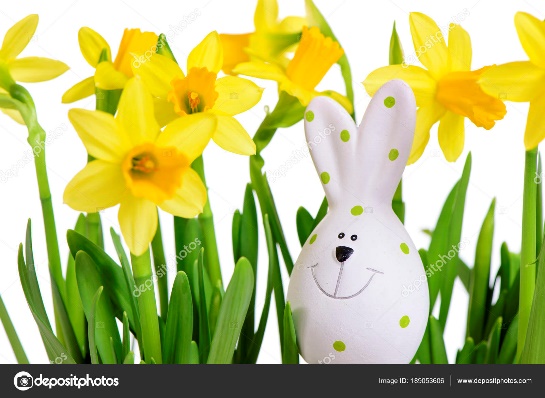 ZŠ a MŠ Stráž nad Nežárkou zve rodiče se svými dětmina velikonoční tvořivou dílnukterá se bude konat 30.3.2023 od 14:30 do 17:00 hod.       Setkání proběhne v prostorách školy (přízemí, cvičná kuchyňka)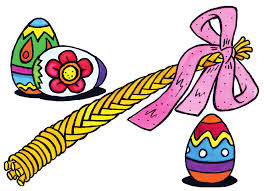       p. Němcová